г. Якутск, ул. Орджоникидзе, дом 27								13.12.2023Тел.: 42-45-18 Сайт: (http://14.rosstat.gov.ru)vk.com/sakhastathttps://t.me/statinfoyktТекущие затраты на охрану окружающей среды в Якутии в 2012 – 2022 годахОхрана окружающей среды в Республике Саха (Якутия) является одним из важных направлений социально-экономической деятельности. За десять лет (2012-2022 гг.) текущие (эксплуатационные) затраты на охрану окружающей среды выросли в 2,4 раза – с 5185,5 млн. руб. до 12452,5 млн. руб. (в фактически действовавших ценах).Самые крупные затраты в 2022 году пришлись на районы, где ведется активная добыча полезных ископаемых: Мирнинский – 3455,4 млн. рублей, Ленский – 3084,0 млн. рублей, Нюрбинский – 1986,5 млн. рублей.Из указанных затрат более всего – в 7,6 раз - выросли затраты на обращение с отходами: с 760,9 млн. рублей до 5745,2 млн рублей.   В 2,3 раза выросли затраты на охрану атмосферного воздуха и предотвращение изменения климата – с 563,4 млн. рублей в 2012 году до 1288,4 млн. рублей в 2022 году.Увеличение затрат, пусть и незначительное, наблюдается по всем направлениям охраны окружающей среды: сбор и очистку сточных вод с 2221,9 до 3381,0 млн. рублей; защиту и реабилитацию земель, поверхностных                              и подземных вод - с 1529,9 до 1779,3 млн. рублей. Прочие затраты на охрану окружающей среды в 2022 году составили 258,6 млн. рублей (в 2012 – 109,4 млн. рублей).                    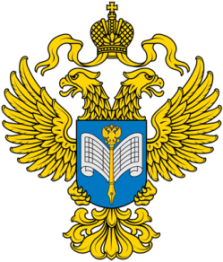 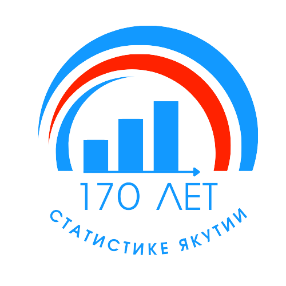 Территориальный органФедеральной службы государственной статистикипо Республике Саха (Якутия)Пресс-релизЛю Дмитрий ДмитриевичОтдел сводных статработ и общественных связейТел. 8 (4112) 42-45-18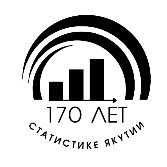 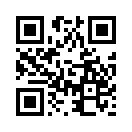 СайтСаха(Якутия)стата(http://14.rosstat.gov.ru)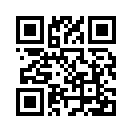 Вконтакте(vk.com/sakhastat)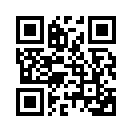 Одноклассники(ok.ru/sakhastat)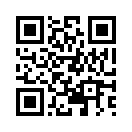 Telegram(t.me/statinfoykt)